                     BRITISH COLUMBIA RETIRED TEACHERS’ ASSOCIATION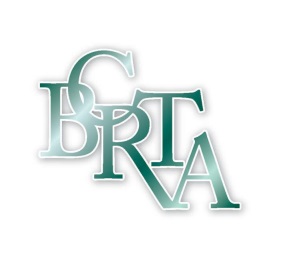 RAPPORT DU MEMBREEnjeux principaux :          a. Élections provinciales de Colombie-Britannique          b. Renforcement des partenariats, provinciaux et fédéraux          c. Initiative pour un plan stratégiqueLa BCRTA s’est concentrée sur les prochaines élections provinciales de Colombie-Britannique de mai 2017. La Cour Suprême a décrété que l’actuel gouvernement libéral a unilatéralement bafoué le contrat avec ses enseignants en imposant illégalement des réductions budgétaires dans le financement de l’éducation depuis 2002. En conséquence, d’importantes ressources seront nécessaires pour restaurer les ententes contractuelles brisées. La BCRTA appuie la Fédération des enseignants de Colombie-Britannique (BCTF) dans sa mobilisation pour cet enjeu. La BCRTA a produit et distribué un document : « BCRTA Seniors’ Issues for the 2017 Provincial Election », sur le même modèle que celui produit pour les élections fédérales de 2015. On peut voir plus de détails sur le contenu de ce document dans la section B du présent rapport. Un grand Merci aux membres du Comité pour la santé et le logement pour leur magnifique travail.Dans son désir de renforcer ses partenariats provinciaux ainsi que fédéraux, la BCRTA reste engagée dans sa mobilisation en faveur d’un solide accord sur la santé et pour un formulaire de médicaments qui répondrait aux besoins des aînés du Canada. Nous tenons beaucoup à notre partenariat avec la Canadian Health Coalition, nous restons attentifs au projet de loi C-27 et à la menace des régimes de pension à prestations définies et appuyons la Voix des Aînés/Seniors’ Voice dans sa lutte pour les enjeux de santé, de, pensions, de logement et d’inégalités. La BCRTA reste active au sein de la Fédération nationale des retraités, et a été l’un des principaux acteurs d’une conférence sur les enjeux concernant les aînés, en association avec le Conseil des organisations des citoyens aînés, à Richmond, Colombie-Britannique, la conférence avait pour thème : « Bien vieillir, une quête pour toutes les générations ».Notre point de mire principal en ce moment est notre engagement dans le processus de planification stratégique. La révision de notre association est entre les mains du Comité d’innovation et de planification stratégique et verra aux changements majeurs de notre organisation au cours des trois prochaines années. Le processus est appuyé par les contributions de membres et comités de la BCRTA et par celles de consultants engagés et rémunérés pour certains aspects spécifiques de la mise en œuvre des objectifs stratégiques. La BCRTA voudrait exprimer sa reconnaissance aux autres organisations provinciales pour leur bonne volonté et leur appui en nous offrant informations et expertise.Activités principales cette année :Notre livret sur les enjeux des prochaines élections de Colombie-Britannique a été bien accueilli par les membres de la BCRTA dans toute la province et par plusieurs autres organisations qui l’ont utilisé lors d’assemblées des candidats et forums communautaires, ainsi que pour établir des contacts personnels avec les candidats locaux. Le livret contient des informations historiques et ds questions spécifiques aux candidats sur un certain nombre :Accès aux soins de santé :Listes d’attente pour des tests diagnostiques avant une opération importanteSoins de santé intégrés : L’établissement d’un régime de soins de santé intégrés, pour les aînés et qui leur offre un suivi ininterrompu des soins à domicile à ceux de soins palliatifs, à prix abordable et accessible à tous.Régime de services médicaux de Colombie-Britannique :La Colombie-Britannique est la seule province du Canada qui fasse payer une taxe à tarif unique pour la santé ;Ce régime de soins médicaux premium doit être éliminéLa démence sénile :création de communautés tolérant la démence sénileaugmenter l’aide aux soignants augmenter le financement pour la recherche plus de centres de soins intégrésAccorder des sursis de paiement pour les propriétaires :introduction d’un régime pour aider les aînés dans le besoin à rester chez eux en sécuritéétablir un programme similaire à celui de « Sursis de taxes de propriété »Transport :standardiser ou éliminer les frais de transport pour les personnes de 80 ans et + (Rapport médical pour conducteurs)améliorer les horaires des transports en commun pour les clients souffrant de handicapsétendre les soins médicaux par la vidéoconférence interactive surtout pour les régions éloignées.Financement de l’Éducation insuffisant :mesures à prendre pour établir un système de financement adéquat de l’Éducation publique et qui réponde aux besoins des étudiants dans toutes les régions de la province.Une stratégie nationale pour les médicaments :établir une stratégie nationale pour les médicaments dans le cadre d’un nouvel accord sur la santé.Accès aux médicaments d’ordonnance à un prix abordable pour les aînés de Colombie-Britannique et pour le reste du Canada.Réforme des pensions :encourager les régimes de pension aux prestations définies qui offrent plus de protection aux individus ainsi qu’aux futurs contribuables, améliorer le R.P.C.Renégociation et financement de l’Accord canadien sur la santé :en négociation d’un nouvel Accord pour la santé remettant en valeur les cinq principes fondamentaux de l’originalUn accord sur la santé avec des normes nationales en ce qui concerne les temps d’attente, les soins à domicile, les médicaments et des soins de base donnés par une équipe de transfert de paiement aux provinces, stable et adéquat afin de maintenir des soins de santé de qualité, incluant une stratégie pour les aînés et pour les médicaments.Le rapport de la conférence conjointe avec COSCO* est résumé dans le livret : « COSCO Conference 2016 Report » et peut être consulté sur le site web de Cosco : coscobc.org. Les principaux organisateurs de la BCRTA incluaient Sheila Pither, Barbara Mikulec, Pat Brady et Annette O’Connor qui sont sur la photo dans le rapport. COSCO représente 100 000 aînés de Colombie-Britannique COSCO : Council of Senior Citizens OrganizationsLa présidente de la BCRTA, Patricia Clough, ainsi que Grace Wilson, membre du CA, ont participé à la manifestation : « Lobby sur la Colline/Lobby on the Hill », du 30 janvier 2017, organisée par la Canadian Health Coalition. Elles ont fait rapport que les ateliers étaient bien utiles et bien organisés, en prévision des rencontres avec les députés.La BCRTA a réaffirmé son appui moral et matériel à la BC Health Coalition lors de la journée : Brain Day, recours en justice pour un système de santé publique bien financé en Colombie-Britannique.La BCRTA est toujours membre actif de « First Call BC Child », de « Youth Advocacy Coalition » et de « BC Living Wage Campaign » auprès desquels nous sommes représentés au Conseil consultatif et du Comité de certification des employés. La campagne : « Living Wage » est un mouvement en pleine croissance en Colombie-Britannique La BCRTA, avec la BCTF, occupent aussi un siège auprès d’une coalition pour la défense des enfants et des familles en Colombie-Britannique, ainsi qu’auprès de plusieurs autres organisations importantes. Nous sommes toujours membres de la « BC Federation of Retired Union members » et de « Forum BC ».La BCRTA est membre participante de « Canadian Centre for Policy alternatives », un organisme qui est une source importante d’informations fiables. Pour faire suite au commentaire à la section A de ce rapport, la BCRTA est un membre cotisant de « the Council of Senior Citizens’ Organizations of BC » et a un représentant à leur Conseil exécutif et lors de leurs réunions. Sous la direction du président sortant, Bob Taverner, le CA de la BCRTA a ébauché des changements à la constitution et aux règlements à soumettre à l’AGA de septembre afin de satisfaire à la nouvelle Loi de Colombie-Britannique sur les sociétés.En accord avec les directives de l’Agence du Revenu du Canada, la BCRTA et ses branches, afin de maintenir un statut de corporation à but non lucratif, ont cessé de faire des dons de charité et faire en sorte que toutes les cotisations soient utilisées au seul bénéfice des membres. Ainsi, la Fondation RR Smith aura un statut de membre à part tout en restant étroitement liée à la BCRTA. Un article a été publié par Stefan Cieslik vice-président et Bob Taverner (ex-président) dans le magazine « Postscript », ayant pour titre : « BCRTA Branches and Fundraising ».La Fondation caritative RR Smith a récemment fait don de 21 000 $ à quinze organisations caritatives de Colombie-Britannique. Les sommes gérées par la Fondation sont maintenant investies auprès de « Van City Foundation ». Les branches de la BCRTA désirant offrir des bourses, des prix ou de l’aide à la communauté doivent avoir un statut d’entité propre à laquelle les membres peuvent contribuer directement sans que l’argent passe par la comptabilité d’aucune branche de la BCRTA. La Fondation RR Smith peut servir de dépositaire des dons, par le biais de la « Van City Foundation » qui agira comme administrateur d’un fonds désigné à cet effet.Le Comité du patrimoine de la BCRTA a informé les membres du projet de loi C-323 de la Chambre des Communes qui appuie la réhabilitation des propriétés historiques du Canada. La BCRTA appuie aussi le projet : Oral History in Colombie-Britannique qui crée des vidéos des personnalités éminentes qui ont mené la lutte des enseignants pour des négociations directes. Avec la recommandation du Comité pour la Santé et le Logement, la BCRTA a écrit au ministre de la Santé de COLOMBIE-BRITANNIQUE le pressant d’inclure le vaccin contre le zona dans le régime de soins médicaux pour les aînés.La Présidente de la BCRTA, Patricia Clough a été interviewée, suite à la décision de la Cour suprême en faveur du droit des enseignants de négocier leurs contrats. Elle a averti d’une action syndicale de la part des enseignants des régions rurales qui viendraient remplacer ceux des villes, des enseignants d’écoles privées qui viendraient remplacer ceux du secteur public et le recrutement d’enseignants de Colombie-Britannique par d’autres juridictions afin de remplir les rangs.Dans le cadre d’un plan stratégique, la BCRTA offre une année de membre gratuite à ceux qui s’inscriront à l’association pour la première fois. La BCTF a offert de mener une campagne de courrier expédié dans toute la province de la part de l’Association aux enseignants ayant l’intention de prendre leur retraite pour nous aider à éviter les pièges de la loi sur l’Information privée.La BCRTA est « sponsor », cosignataire de la campagne « b4stage4 » de l’Association pour la santé mentale, qui presse pour obtenir plus d’aide et d’appui pour la prévention et le traitement des maladies mentales.Par le biais du Comité de mobilisation, la BCRTA a offert des octrois de 300,00 $ chacun aux branches qui désiraient organiser des activités préélectorales dans leur région.Le Comité « Excellence in Public Education » a fait des recherches sur le domaine des inégalités entre les secteurs public et privé de l’enseignement. Sur la base de la formule injuste de financement, la Présidente, Patricia Clough, a commandé un dessin animé par Bob Krieger de CV. Le Comité a de nouveau offert des prix à des écoles, partout dans la province, qui offrent des programmes d’intégration des aînés et des jeunes dans leurs communautés. La Légion royale canadienne est le commanditaire d’un de ces prix « Golden Star ».Le Comité d’adhésion de nouveaux membres continue à valoriser le programme Avantages pour les membres de la BCRTA. L’ajout de « Endless Savings and More, Merit Travel  & Hearing Canada » aux programmes déjà existants a élargi l’éventail des avantages pour nos membres.Le Comité des pensions et retraites a connu une augmentation de la demande dans la province pour les ateliers de préparation à la retraite. On y a récemment ajouté d’autres ateliers.La Présidente, Patricia Clough, s’est adressée à l’AGA de la Fédération des Enseignants de COLOMBIE-BRITANNIQUE(BCTF) en mars et a reçu une ovation. Les délégués de la BCRTA à l’AGA ont participé à l’atelier, sur les pensions, inscrit au programme et ont pu voter sur les résolutions proposées.Le Régime de pensions des enseignants de Colombie-Britannique a changé de fournisseur de couverture d’assurances médicales de la Croix bleue à « Green shield ». Ce Régime est actuellement financé à 102 %.La BCRTA maintient sa visibilité en envoyant des représentants, membres de Comités provinciaux , de l’Exécutif ou de Johnson inc., assister aux réunions de branches. Les membres du CA ont accueilli des réunions de sept zones avec les présidents locaux et représentants de toute la province pour écouter et agir sur les enjeux qui peuvent nous affecter tous en tant qu’association. Steve Bailey, Représentant de la BCRTA auprès de l’ACER-CART           